EASL meetings- Abstract submission guidelineBelow you will find the major key points and rules needed to prepare your abstract for submission.Template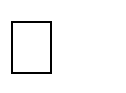 TopicDownload the word template on the abstract submission platformTitleChoose your track and topic so that it will be reviewed in the appropriate categoryTitle should be on a single line (no paragraphs) Length is 50-250 characters (excluding spaces)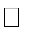 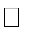 Do not use all capital lettersDo not use any abbreviation in the titleDo not put a period at the end of the titleTitle should not have each word capitalised.Examples:This is a correct example title for your abstract	THIS IS AN INCORRECT EXAMPLE TITLE FOR YOUR ABSTRACT. (all caps)	This Is An Incorrect Example Title For Your Abstract. (each word capitalised)AuthorsMandatory fields: Complete first name (not only the initials), last name, email and countryIndicate corresponding and presenting authors (if different from submitter)When copy/pasting names, make sure there is no space after the nameAffiliationsDepartment (optional), institution/company, city, countryDo not use all capital letters and do not capitalise the first letter of each wordWhen entering new author’s affiliation, if the affiliation the same make sure it is written the same wayAbstract bodyThe following blocks are available in the abstract body and appear in the word template:Background and Aims:Method:Results:Conclusion:Figure: limited to one figure OR one image OR one table per abstract see example below: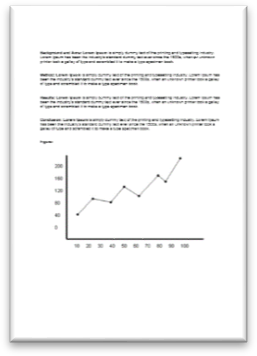 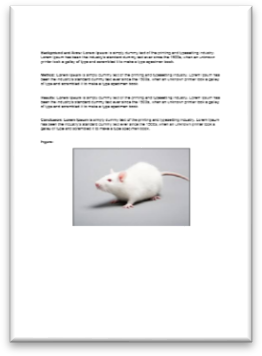 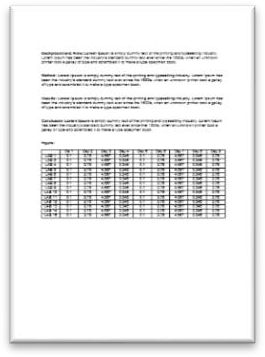 OR	ORIMPORTANT: Should you upload more than one figure OR one image OR one table we will keep             the first one and automatically delete the other(s).Do not change the blocks titles (Background and Aims, Method, etc), the system will not allow you to upload a document with          modified titles.In total, the ideal number of block characters (excluding spaces) should be between 500- 2500The characters of the table are included in the count of the total number of characters usedYou do not need to enter content in all blocksDo not leave spaces between each blockWrite immediately after the block’s semicolon example:CorrectBackground and Aims: Many acute liver diseases are accompanied by … Wrong	Background and Aims:  Many acute liver diseases are accompanied by …Main formatting rules:Define all abbreviations at first useDecimal point should be a period (2.5)Put spaces between signs and number (2.5 = a)Significance value should be small ‘p’, not bolded nor italic (p > 2.5)Avoid using symbols (use “alpha”, not α). Never use the “symbol” fontPostdoc and Trainees, Nurses and AHP BursaryIf you are aged 35 or under and/or still in training (at the time of the first day of the event), and you are an EASL member, you can apply for a travel bursaryUpload proof of age or proof of training or employment letter (nurses and AHP)Provide your EASL membership number (not applicable for nurses and AHP)Disclosure-Conflict of interestList ALL the conflicts of interest even if unrelated to the abstract, for all the authorsIndicate the company(ies) for the different types of conflicts for each authorIf the type is not listed, use the “other” field and indicate the nature of the conflictIn case of use of off-label products, disclose the name of the product and the manufacturing companyModificationsDo not withdraw a paid abstract submissionModifications on draft abstracts can be done on the platform until the submission deadline of the given event